,,_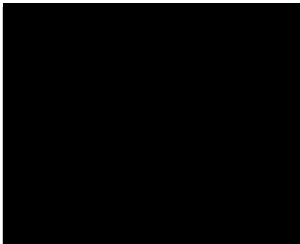 I, •.kDodatek č.1- NPÚ-ÚPS Praha /2001H1170037_ 11,Í1-' 12018Dodatek č. 1 příkazní smlouvy č. NPÚ-ÚPS Praha/2001H1170037/552/2017o výkonu činnosti technického dozoru stavebníka a koordinátora BOZPna staveništi pro stavební akci SZ Březnice - oprava veřejných toalet a dílny.uzavřené dle příslušných ustanovení občanského zákoníku v platném znění.Smluvní strany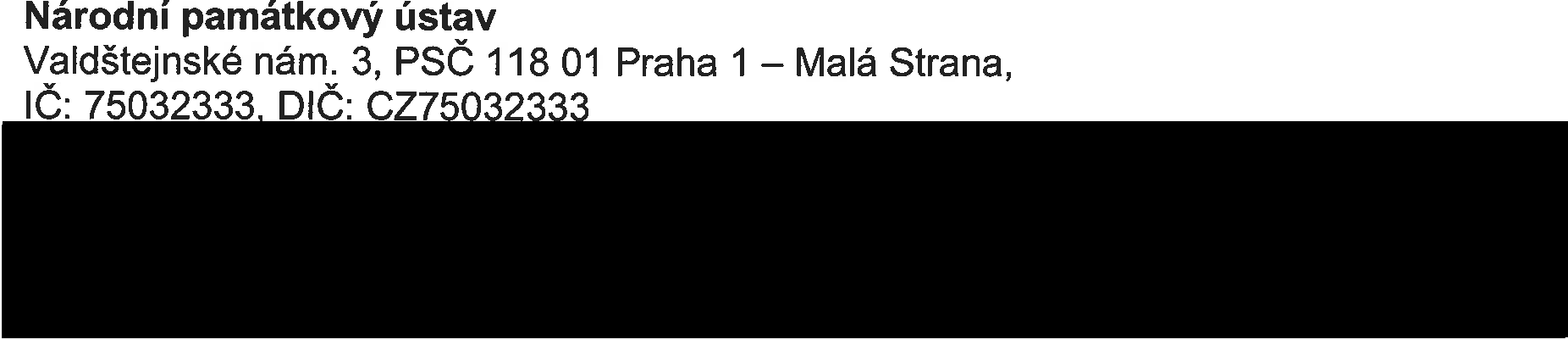 Doručovací  adresa:Národní památkový ústav, územní památková správa v Praze Sabinova 373/5, 130 11 Praha 3,(dále jen „příkazce")aJméno {název) : TYPAZ, s.r.o.Adresa sídla příkazníka: Jeremenkova 763/88, 140 00 Praha 4 - Podolí IČ:	624 18 823DIČ:   CZ 62418823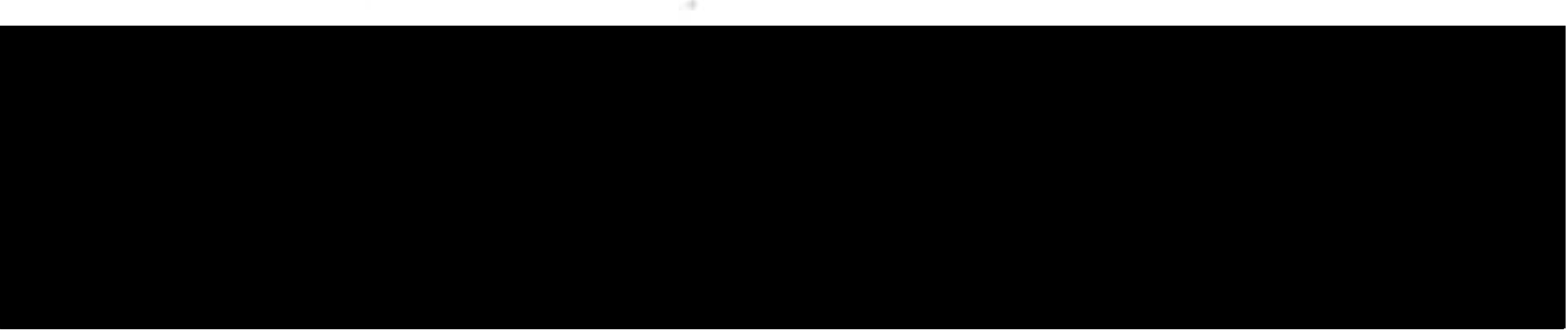 Čl. I.Předmět Dodatku č.1Předmětem tohoto dodatku je prodloužení termínu pro výkon činnosti technického dozoru stavebníka a koordinátora BOZP na staveništi z důvodu prodloužení realizace stavby a tím dochází ke změně znění odst. 3.2.  v čl.  Ill.  Příkazní  smlouvy  č.  NPÚ-ÚPS Praha/2001 H1170037/552/2017 .Čl. Ill.Termín plněníUkončení výkonu činnosti uvedené v čl. I. a li. se předpokládá max. do 29. 6. 2018. Činnost příkazníka je ukončena předáním stavby a veškerých dokladů, kolaudací, vyhodnocením akce a úhradou závěrečné úplaty.Dodatek č.1- NPŮ-ŮPS Praha /2001H1170037_ 1/	12018Pro zhotovitele stavby jsou stanoveny výchozí údaje k provedení díla:dokončení a předání stavby bylo prodlouže	odůvodněné zhotovitele Dodatkem č.3 k SoD se zhotovitelem -kolaudace stavby je stanovena na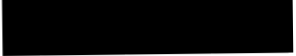 žádostiZávěrečná ustanoveníTento dodatek nabývá platnosti dnem jeho podpisu oběma smluvními stranami a účinnosti dle Zákona č.340/2015 Sb., o zvláštních  podmínkách účinnosti některých smluv, uveřejňování těchto smluv a o registru smluv (zákon o registru smluv).Je sepsán ve dvou vyhotoveních, z nichž objednatel a zhotovitel obdrží po jednom vyhotovení. Ostatní ujednání smlouvy se tímto dodatkem nemění.V Praze dne: 21. 5. 2018	V Praze dne: 23. 5. 2018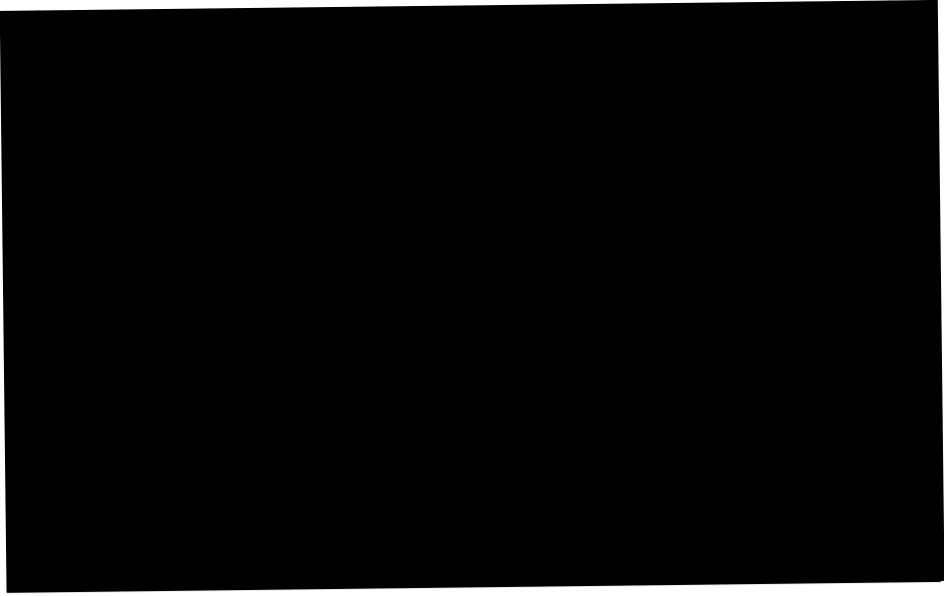 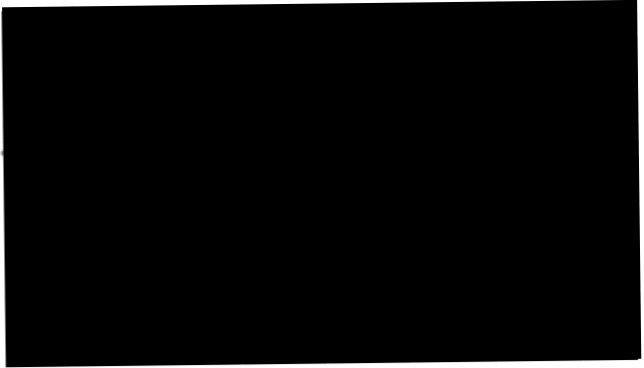 